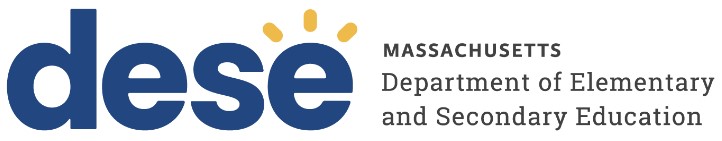 Verification of Two Years of Experience:Modifying Curriculum for Students with Disabilities FormThis form will assist an authorized school official with verifying that an educator has obtained a minimum of two years of experience modifying curriculum for students with disabilities.Print Educator’s Name:Print Educator’s Name:Educator’s MA Educator License or MEPID Number:Educator’s MA Educator License or MEPID Number:School/School District:School/School District:Educator’s Attestation Statement: Educator’s Attestation Statement: Educator’s Attestation Statement: Educator’s Attestation Statement: Educator’s Attestation Statement: I have obtained a minimum of two years of experience modifying curriculum for students with disabilities as attested to by my signature below.I have obtained a minimum of two years of experience modifying curriculum for students with disabilities as attested to by my signature below.I have obtained a minimum of two years of experience modifying curriculum for students with disabilities as attested to by my signature below.I have obtained a minimum of two years of experience modifying curriculum for students with disabilities as attested to by my signature below.I have obtained a minimum of two years of experience modifying curriculum for students with disabilities as attested to by my signature below.Educator’s Signature:Educator’s Signature:Administrator’s Attestation Statement:Administrator’s Attestation Statement:Administrator’s Attestation Statement:Administrator’s Attestation Statement:Administrator’s Attestation Statement:The above noted educator has obtained a minimum of two years of experience modifying curriculum for students with disabilities as attested to by my signature in the role noted below.The above noted educator has obtained a minimum of two years of experience modifying curriculum for students with disabilities as attested to by my signature in the role noted below.The above noted educator has obtained a minimum of two years of experience modifying curriculum for students with disabilities as attested to by my signature in the role noted below.The above noted educator has obtained a minimum of two years of experience modifying curriculum for students with disabilities as attested to by my signature in the role noted below.The above noted educator has obtained a minimum of two years of experience modifying curriculum for students with disabilities as attested to by my signature in the role noted below.Printed Name:Admin. Signature:Title:  Email:Phone:Date:(Must be signed by one of the following: Superintendent, Principal, Head Administrator*, Special Education Director, Special Education Department Head, Special Education Curriculum Specialist, or Special Education Administrator.)(Must be signed by one of the following: Superintendent, Principal, Head Administrator*, Special Education Director, Special Education Department Head, Special Education Curriculum Specialist, or Special Education Administrator.)(Must be signed by one of the following: Superintendent, Principal, Head Administrator*, Special Education Director, Special Education Department Head, Special Education Curriculum Specialist, or Special Education Administrator.)(Must be signed by one of the following: Superintendent, Principal, Head Administrator*, Special Education Director, Special Education Department Head, Special Education Curriculum Specialist, or Special Education Administrator.)(Must be signed by one of the following: Superintendent, Principal, Head Administrator*, Special Education Director, Special Education Department Head, Special Education Curriculum Specialist, or Special Education Administrator.)*Head administrator could be an Assistant Superintendent, HR Director, or a similar position in a non-public educational setting. The Department may contact the signer of this document if clarification is required.*Head administrator could be an Assistant Superintendent, HR Director, or a similar position in a non-public educational setting. The Department may contact the signer of this document if clarification is required.*Head administrator could be an Assistant Superintendent, HR Director, or a similar position in a non-public educational setting. The Department may contact the signer of this document if clarification is required.*Head administrator could be an Assistant Superintendent, HR Director, or a similar position in a non-public educational setting. The Department may contact the signer of this document if clarification is required.*Head administrator could be an Assistant Superintendent, HR Director, or a similar position in a non-public educational setting. The Department may contact the signer of this document if clarification is required.